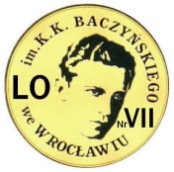 WYMAGANIA EDUKACYJNE Z HISTORII NIEZBĘDNE DO UZYSKANIA PRZEZ UCZNIAPOSZCZEGÓLNYCH ŚRÓDROCZNYCH I ROCZNYCH OCEN KLASYFIKACYJNYCH WYNIKAJĄCYCH Z REALIZOWANEGO PROGRAMU, MICHAŁ NORBERT FASZCZA, RADOSŁAW LOLO, KRZYSZTOF WIŚNIEWSKI HISTORIA. PODRĘCZNIK DLA LICEUM OGÓLNOKSZTAŁCĄCEGO I TECHNIKUM. ZAKRES PODSTAWOWY /(LICEUM 4-LETNIE)ZAKRES PODSTAWOWY	-  klasy 1A, 1B, 1B1, 1B2, 1B3, 1C, 1, 1F, 1H, 1IAUTOR: Agnieszka ŻuberekAUTOR: Agnieszka ŻuberekTemat lekcjiOcenaOcenaOcenaOcenaOcenaTemat lekcjidopuszczającadostatecznadobrabardzo dobracelująca1. Historia jako naukaUczeń:formułuje definicjęhistoriiwymienia rodzaje źródełhistorycznychUczeń:wymienia rodzaje źródeł historycznych i podaje przykłady źródełkażdego rodzajuprzedstawiaperiodyzację dziejówUczeń:wyjaśnia problemy, jakie mogą się pojawić przy podziale dziejówwyjaśnia rolę archeologiiUczeń:wyjaśnia pojęcie: historiografiawymienia nauki pomocnicze historiii przedstawia, czym się zajmująUczeń:wyjaśnia, jakie korzyścii trudności wiążą się z poszukiwaniem informacji z historii w interneciena dowolnymprzykładzie pokazuje, czego możemy się dowiedzieć ze źródła ikonograficznegoI. PRADZIEJE I HISTORIA STAROŻYTNEGO WSCHODUI. PRADZIEJE I HISTORIA STAROŻYTNEGO WSCHODUI. PRADZIEJE I HISTORIA STAROŻYTNEGO WSCHODUI. PRADZIEJE I HISTORIA STAROŻYTNEGO WSCHODUI. PRADZIEJE I HISTORIA STAROŻYTNEGO WSCHODUI. PRADZIEJE I HISTORIA STAROŻYTNEGO WSCHODU* 2. Rewolucja neolitycznaUczeń:pokazuje na mapie tereny Żyznego Półksiężycawyjaśnia, na czym polega przejściez koczowniczego naUczeń:przedstawia, jak żyli ludzie w paleolicie, a jak w neolicie, używając nazw tych epokumiejscawia w czasierewolucję neolitycznąUczeń:posługuje się poprawnie terminem: rewolucja neolitycznawymienia przyczyny i skutki rewolucji neolitycznejUczeń:dzieli przyczyny i skutki rewolucji neolitycznej na społeczne, gospodarcze i kulturalneUczeń:przedstawiaprzykładowe budowle megalityczne i hipotezy z nimi związaneTemat lekcjiOcenaOcenaOcenaOcenaOcenaTemat lekcjidopuszczającadostatecznadobrabardzo dobracelującaosiadły tryb życia,i umiejscawia je w czasiei dostrzega, że jest toproces długotrwaływskazuje na mapienajstarsze miasta i zna czas ich powstaniacharakteryzuje warunki naturalne miejsc, gdzie powstały najstarsze miasta (Jerychoi Çatalhöyük)3. CywilizacjestarożytnejMezopotamiiUczeń:pokazuje na mapie tereny Mezopotamii i przykładowe miastasumeryjskie (Ur, Uruk)rozumie i poprawnie posługuje się terminami: system irygacyjny, pismo klinowe, kodeks HammurabiegoUczeń:wymienia różne cywilizacje, które istniały w rejonie Mezopotamii(sumeryjską, babilońską) w kolejności chronologicznejcharakteryzuje religię mieszkańców MezopotamiiUczeń:wymienia osiągnięciacywilizacji sumeryjskiejcharakteryzuje ustrój państw cywilizacji starożytnej Mezopotamiiformułuje zasadę prawną zawartą w kodeksie HammurabiegoUczeń:umiejscawia w czasiei przestrzeni imperium Sargona Wielkiegoformułuje i nazywa zasadę prawną zawartą w kodeksie Hammurabiegowyjaśnia, na czym polegał system pałacowyporównuje osiągnięcia cywilizacji starożytnej Mezopotamiipoprawnie posługuje się terminami: system irygacyjny, politeizm,ziggurat, pismo klinoweUczeń:wyjaśnia, do czego może być źródłemdziewiętnastowieczna wizja miasta Nimrud zamieszczona wpodręcznikuwymienia inne niż w podręczniku osiągnięcia kultury sumeryjskiej i babilońskiejTemat lekcjiOcenaOcenaOcenaOcenaOcenaTemat lekcjidopuszczającadostatecznadobrabardzo dobracelująca4. Starożytny EgiptUczeń:pokazuje na mapietereny starożytnegoEgiptuwie, kim był faraonwymieniaprzykładowych bogówegipskichUczeń:przedstawia strukturę społeczną wstarożytnym Egipciewymienia uprawnienia faraonawymienia przykładowe osiągnięcia kultury egipskiej, w tym pismocharakteryzujegospodarkę egipskąUczeń:charakteryzuje pozycję poszczególnych grup społecznych w państwie faraonówprzedstawia osiągnięciakultury egipskiejcharakteryzuje religię egipskąprzedstawia cechy sztuki egipskiejzna atrybutyprzykładowych bogówegipskichUczeń:przedstawia związki między religią, sztukąa władzą w starożytnym Egipcie (np. mumifikacja, piramidy, faraon jako syn boga)wyjaśnia, dlaczego w Egipcie kapłani mieli wysoką pozycjęzna symbole władzy faraona i rozpoznaje wizerunki niektórych bogów egipskichUczeń:wyjaśnia pojęcie: monarchia despotycznaporównuje monarchów despotycznych Mezopotamiiz faraonem (na podstawie samodzielnie zebranych informacji)5. Dzieje i religiastarożytnego IzraelaUczeń:pokazuje na mapie tereny Palestynywymienia zasady judaizmuposługuje się terminami: judaizm, Tora, Arka PrzymierzaUczeń:przedstawia biblijnedzieje Izraela związane z Mojżeszem, Dawidem i Salomonemposługuje się terminami: mesjasz, prorok, monoteizm, TalmudUczeń:przedstawia biblijne dzieje Izraela związane z postacią Abrahama i niewolą babilońskąposługuje się terminami: rabin, menora, synagoga, świątyniaUczeń:wymienia symbole ważne dla judaizmu i wyjaśnia ich rolęwyjaśnia różnicę między świątynią a synagogąposługuje się poprawnieterminem: diasporaUczeń:wyjaśnia, dlaczego przez stulecia Żydzi żyliw diasporze* 6. Starożytne Indiei ChinyUczeń:Uczeń:przedstawia podział społeczeństwaUczeń:charakteryzujecywilizację IndusuUczeń:Uczeń:wyjaśnia, co z kultury i religii starożytnychTemat lekcjiOcenaOcenaOcenaOcenaOcenaTemat lekcjidopuszczającadostatecznadobrabardzo dobracelującapokazuje na mapie tereny cywilizacji starożytnych Indii i Chinprzedstawia podstawowe zasady hinduizmu, buddyzmu i konfucjanizmustarożytnych Indii, posługując się terminem kastawymienia przykładowe osiągnięcia cywilizacji chińskiejporównuje hinduizmz buddyzmemwymienia osiągnięcia cywilizacji chińskiejprzedstawia sytuację polityczną wstarożytnych Chinachwyjaśnia związkikonfucjanizmuz funkcjonowaniempaństwawymienia dorobek piśmienniczy starożytnych IndiiIndii i Chin przetrwałodo dnia dzisiejszegoII. ŚWIAT STAROŻYTNYCH GREKÓWII. ŚWIAT STAROŻYTNYCH GREKÓWII. ŚWIAT STAROŻYTNYCH GREKÓWII. ŚWIAT STAROŻYTNYCH GREKÓWII. ŚWIAT STAROŻYTNYCH GREKÓWII. ŚWIAT STAROŻYTNYCH GREKÓW7. Hellada i jejmieszkańcyUczeń:pokazuje na mapietereny PółwyspuBałkańskiego i opisujejego warunki naturalnewymienia niektórecechy polisUczeń:przedstawia cechy polis i wyjaśnia związekmiędzy jej powstaniem a warunkami naturalnymi panującymi na PółwyspieBałkańskimwymienia występującew poleis ustrojewymienia niektóre przyczyny wielkiej kolonizacji greckieji umiejscawia je w czasieUczeń:wyjaśnia przyczyny wielkiej kolonizacji greckiejpokazuje na mapie obszar skolonizowany przez Grekówwymienia etapyzakładania koloniiUczeń:charakteryzuje pozycjęarystokracji w polischarakteryzuje ustroje poleis greckichprzedstawia kontaktyGreków z FenicjanamiUczeń:wymienia skutki wielkiej kolonizacji greckiejdzieli te skutki na skutkidla poszczególnychpoleis, dla całego światagreckiego, dla innychludów, z którymi zetknęli się Grecycharakteryzuje kulturyminojską i mykeńskąTemat lekcjiOcenaOcenaOcenaOcenaOcenaTemat lekcjidopuszczającadostatecznadobrabardzo dobracelująca8. Sparta – państwo żołnierzyUczeń:pokazuje na mapie tereny Sparty (polis i ziemie przez nią podbite)wymienia organy władzyw Sparciewymienia grupyspołeczne w Sparciei wskazuje, które z nich miały prawa politycznerozumie termin:spartańskie warunkiUczeń:wymienia przykładowe uprawnienia organów władzy w Sparciecharakteryzujewychowanie spartańskieUczeń:wyjaśnia związki międzywychowaniemspartańskima funkcjonowaniem polischarakteryzuje grupy społeczne występujące w SparcieUczeńwyjaśnia, jakwychowanie spartańskie wpływało na kulturę Spartyprzedstawia rolę Likurgaw historii Spartyuzasadnia, że w Sparcie panował ustrój oligarchiczny.Uczeń:przedstawia sposób podejmowania decyzji na zgromadzeniu obywatelicharakteryzuje pozycję obywateli w systemie ustrojowym Spartycharakteryzuje rolę geruzji w systemie ustrojowym Sparty9. AtenyUczeń:pokazuje na mapie tereny Aten (polis i Attykę)wymienia organy władzyw Atenach w V w. p.n.e.wymienia grupy społeczne w Atenach i wskazuje, kto miałprawa polityczne w V w.p.n.e.Uczeń:charakteryzujedemokrację ateńskąw czasach Peryklesawyjaśnia, w jaki sposób Perykles zachęcał obywateli Aten doudziału w życiupublicznymwymienia najbardziej znane zabytki ateńskieUczeń:przedstawia reformy Drakona i Klejstenesacharakteryzujespołeczeństwo ateńskieocenia zalety demokracjiateńskiejUczeń:przedstawia reformy Solonawskazuje związki międzyrozwojem demokracji i kultury w Atenachocenia wady i zalety demokracjiUczeń:charakteryzuje pozycję obywateli w systemie ustrojowym Atenporównuje pozycję obywateli w Atenach i SparcieTemat lekcjiOcenaOcenaOcenaOcenaOcenaTemat lekcjidopuszczającadostatecznadobrabardzo dobracelująca10. Wojny w świeciegreckimUczeń:pokazuje na mapie Maraton, Termopile i Salaminęprzedstawiaprzykładowe przyczyny i skutki wojen grecko- perskichrozumie termin: falanga.Uczeń:przedstawia ekspansję perską w Azji Mniejszej i jej konsekwencjeopisuje przebieg wojen grecko-perskichrozumie termin: hoplita.Uczeń:omawia charakter wojen w świecie greckimprzedstawia skutki wojen grecko-perskichUczeń:omawia przyczyny i skutki wojny peloponeskiejwyjaśnia, co pozostałodo dnia dzisiejszegoz tradycji wojen grecko- perskichUczeń:przedstawia politycznąi militarną rolę Aten i Sparty w świeciegreckim w V–IV w. p.n.e.11. Aleksander Wielki. Podbojei ślady w kulturzeUczeń:pokazuje na mapie Macedonię i tereny opanowane przez Aleksandra Wielkiegowymienia najważniejsze bitwy stoczone przez Aleksandra Wielkiegorozumie pojęcie: kulturahellenistycznaUczeń:przedstawia działania Filipa II wobec Grekówwymienia przykładowe działania AleksandraWielkiego wobec ludówpodbitychwyjaśnia pojęcie: monarchia hellenistycznaUczeń:charakteryzuje reformy Filipa II w Macedoniicharakteryzuje politykę Aleksandra Wielkiego na podbitych terenachUczeń:ocenia trwałość działań podejmowanych przez Aleksandra Wielkiego na WschodzieUczeń:wyjaśnia, dlaczego bitwa pod Issos jest uważana za jedną z decydujących bitew w historiiwyjaśnia, dlaczegoAleksander Macedoński jest uważany za jednego z największych wodzóww historii12. Religia i kulturaGrekówUczeń:wymieniaprzykładowych bogów greckich i ich atrybuty, rozpoznaje ich wizerunkiUczeń:rozpoznaje style architektonicznei podaje przykłady zabytków architektury greckiejUczeń:wyjaśnia, co przyczyniło się do rozwoju filozofii w starożytnej Grecjiwymienia osiągnięcia starożytnych GrekówUczeń:wyjaśnia związki sportu i teatru z religiąstarożytnych GrekówUczeń:przedstawia wpływyi motywy kulturygreckiej w późniejszychepokachTemat lekcjiOcenaOcenaOcenaOcenaOcenaTemat lekcjidopuszczającadostatecznadobrabardzo dobracelującawymienia najważniejszepoglądy Sokratesawymienia przykładowe osiągnięcia kultury greckiej (przede wszystkim z dziedzinyliteratury)przedstawia formy kultuw starożytnej Grecjiwymienia najważniejsze poglądy Platonai Arystotelesa i zna założone przez nich szkoły filozoficzneprzedstawia rolę teatrui igrzysk w życiu Grekówprzedstawia założeniastoicyzmu, epikureizmu i cynizmuprzedstawia wpływykultury greckiej wewspółczesnym świecieIII. IMPERIUM RZYMSKIEIII. IMPERIUM RZYMSKIEIII. IMPERIUM RZYMSKIEIII. IMPERIUM RZYMSKIEIII. IMPERIUM RZYMSKIEIII. IMPERIUM RZYMSKIE13. Rzym – od królestwa do republikiUczeń:pokazuje na mapie Półwysep Apeniński i Rzymwymienia najważniejsze urzędy republiki rzymskiejwymienia podstawowe grupy obywateli rzymskichUczeń:porównuje warunki naturalne PółwyspuApenińskiego i Półwyspu Bałkańskiegowymienia organy władzy republiki rzymskiej i ich przykładowe kompetencjeUczeń:opisuje początki Rzymuwyjaśnia przyczyny zmian w strukturze społecznej Rzymiancharakteryzuje ustrójrepubliki rzymskiejUczeń:wyjaśnia związek symboliki związanejz Rzymem z legendą o założeniu miastawskazuje elementy monarchiczne, oligarchicznei demokratyczne w ustroju republiki rzymskiejwskazuje mocne i słabestrony tego ustrojuUczeń:charakteryzuje kulturę Etruskówprzedstawia wpływ Etrusków na Rzymian14. Ekspansja terytorialna RzymuUczeń:pokazuje na mapie obszary opanowane przez RzymianUczeń:charakteryzuje armię rzymskąUczeń:omawia przyczyny ekspansji terytorialnej Rzymu, biorąc równieżUczeń:przedstawia rzymskie podboje w okresierepubliki, umieszczającje w czasieUczeń:porównuje ekspansję Rzymu z wielkąkolonizacją greckąTemat lekcjiOcenaOcenaOcenaOcenaOcenaTemat lekcjidopuszczającadostatecznadobrabardzo dobracelującaprzedstawia organizację terenów podbitychw Italii i poza niąwskazuje różnice w organizacji terenówpodbitych w Italii i pozaniącharakteryzujepołożenie niewolnikóww Rzymiewyjaśnia pojęcie:Imperium Romanumpod uwagę rzymskiepojmowanie wojnyprzedstawia wojny punickiewyjaśnia przyczynyi skutki wojen domowych w I w. n.e.charakteryzuje politykę wewnętrzną Juliusza Cezara15. Cesarstwo rzymskieUczeń:pokazuje na mapie rozrost imperium rzymskiego w okresie cesarstwawymienia najważniejszecechy pryncypatuUczeń:charakteryzuje ustrój cesarstwa rzymskiego w okresie pryncypatuwyjaśnia pojęcie: romanizacjaUczeń:przedstawia dojście do władzy OktawianaAugusta i jego politykęprzedstawia ekspansję terytorialną Rzymu w okresie cesarstwa iumiejscawia ją w czasie.Uczeń:ocenia skuteczność polityki Oktawiana Augustaomawia czynniki, które sprzyjały romanizacjiwyjaśnia termin: pax RomanaUczeń:charakteryzuje rządy dwóch cesarzy z I–III w. i wyjaśnia, dlaczego ich rządy były, jegozdaniem, ważne dlacesarstwa rzymskiego16. Religia i kultura RzymianUczeń:wymieniaprzykładowych bogówrzymskich i ich atrybutywymienia budowlecharakterystyczne dla RzymuUczeń:charakteryzuje religięi literaturę rzymskąwskazuje na specyfikę prawa rzymskiego (formułowanie normogólnych)Uczeń:wskazuje wpływy greckie w kulturze rzymskiejprzedstawia cechy sztuki rzymskiejUczeń:przedstawia znaczenie prawa rzymskiegowyjaśnia różnice międzyigrzyskami greckimi a rzymskimiUczeń:przedstawia wpływy kultury rzymskiej we współczesnym świecieTemat lekcjiOcenaOcenaOcenaOcenaOcenaTemat lekcjidopuszczającadostatecznadobrabardzo dobracelującawymieniaprzykładowych autorówrzymskichprzedstawia funkcje budowli rzymskich (łuk triumfalny, akwedukt,termy)wymienia twórców kultury rzymskiej i ich dziełaocenia wpływ kultury antycznej na późniejsze epoki17. Chrześcijaństwo w świecie rzymskimUczeń:pokazuje na mapieprzykładowe pierwsze gminy chrześcijańskiewymienia zasadychrześcijaństwaUczeń:przedstawia przyczyny rozprzestrzeniania się chrześcijaństwa w świecie rzymskimprzedstawia strukturę gmin chrześcijańskichUczeń:przedstawia sytuację w Palestynie w okresie działania Jezusawyjaśnia przyczyny prześladowańchrześcijan przez władzerzymskieprzedstawia proceskształtowania siękanonu Pisma Świętego i zasad wiary (sobór nicejski)Uczeń:przedstawia sytuacjęw Palestynie w I w. n.e.opisuje symbolikę związaną zchrześcijaństwemprzedstawia zmianępozycji religiichrześcijańskiejw cesarstwie rzymskim w IV w. n.e.Uczeń:przedstawia sylwetkęcesarza Juliana Apostatywyjaśnia różnicę między męczennikiema wyznawcą18. Upadek cesarstwa rzymskiego na ZachodzieUczeń:pokazuje na mapieorientacyjny podział na część wschodniąi zachodnią cesarstwawyjaśnia pojęcia:tetrarchia i dominatUczeń:wymienia przyczyny kryzysu cesarstwa w III w.charakteryzuje reformy DioklecjanaUczeń:wskazuje różnice między częścią wschodniąa zachodnią cesarstwarzymskiegoprzedstawia przyczyny upadku cesarstwa zachodniorzymskiegoUczeń:przedstawia wzrost znaczenia barbarzyńców w cesarstwie rzymskimprzedstawia konsekwencje najazdu Hunów pod wodzą Attyliprzedstawia działaniaOdoakraUczeń:przedstawia stosunekróżnych plemion germańskich docesarstwa rzymskiego w III–V w.Temat lekcjiOcenaOcenaOcenaOcenaOcenaTemat lekcjidopuszczającadostatecznadobrabardzo dobracelującaIV. EUROPA WCZESNEGO ŚREDNIOWIECZAIV. EUROPA WCZESNEGO ŚREDNIOWIECZAIV. EUROPA WCZESNEGO ŚREDNIOWIECZAIV. EUROPA WCZESNEGO ŚREDNIOWIECZAIV. EUROPA WCZESNEGO ŚREDNIOWIECZAIV. EUROPA WCZESNEGO ŚREDNIOWIECZA19. BizancjumUczeń:pokazuje na mapie obszar cesarstwa bizantyjskiegoprzedstawia rolęKonstantynopolaprzedstawia podziałw religii chrześcijańskiejUczeń:wymienia przykładowe zabytki sztuki bizantyjskiejpokazuje na mapie obszary zajęte przez cesarza Justynianawymienia cechy ustroju cesarstwa bizantyjskiegoposługuje się terminem:schizma wschodniaUczeń:charakteryzuje ustróji gospodarkę cesarstwabizantyjskiegocharakteryzuje okres panowania cesarza Justynianaprzedstawia konsekwencje schizmy wschodniejwymienia cechy kultury bizantyjskiejUczeń:wyjaśnia przyczynyschizmy wschodniejocenia zasługi cesarza Justyniana dla cesarstwa bizantyjskiegowskazuje związkii wpływy cesarzybizantyjskich w KościeleUczeń:wyjaśnia, na czym polegał spór o obrazy(ikonoklazm) w KościeleWschodnim20. Świat islamuUczeń:pokazuje na mapie obszary opanowane przez Arabówwymienia filary islamuwymienia dwa najstarsze odłamy islamuUczeń:przedstawia działalnośćMahometawyjaśnia różnice między odłamami islamuUczeń:przedstawia organizację polityczną i religijną świata arabskiego poprzyjęciu islamucharakteryzuje kulturę arabskąUczeń:przedstawia sytuację na Półwyspie Arabskimprzed działalnościąMahometaocenia wpływ kultury arabskiej na kulturę europejskąUczeń:wyjaśnia, dlaczego bitwapod Poitiers jestuważana za jedną z decydujących bitew w historii21. Narodzinyi rozwój państwa FrankówUczeń:pokazuje na mapie obszar monarchii frankijskiej zaUczeń:przedstawia na mapieetapy ekspansji państwa FrankówUczeń:przedstawia rolęChlodwigaUczeń:charakteryzuje gospodarkę monarchii Karola WielkiegoUczeń:wyjaśnia, dlaczego Karol Wielki jest wymieniany jako jedenTemat lekcjiOcenaOcenaOcenaOcenaOcenaTemat lekcjidopuszczającadostatecznadobrabardzo dobracelującapanowania Karola Wielkiegoprzedstawia dążenia Karola Wielkiego do odnowienia cesarstwa rzymskiegopokazuje na mapie postanowienia traktatu w Verduncharakteryzuje okresrządów Pepina Małego (Krótkiego)przedstawia organizację państwa Frankóww kształtowaniu się państwa Frankówprzedstawia cały proces kształtowania się państwa frankijskiegopodaje definicję monarchii patrymonialnejwymienia cechyrenesansu karolińskiegouzasadnia, że państwo frankijskie było monarchiąpatrymonialnąwyjaśnia, dlaczego mówimy o renesansie karolińskimz prekursorów zjednoczonej Europy22. Nowe państwa w Europie Zachodniej.Początki feudalizmuUczeń:pokazuje na mapie obszar monarchii ottońskiejcharakteryzuje rządy dynastii ottońskiej i jej dążenie do odnowienia cesarstwa rzymskiegowyjaśnia pojęcia: seniori wasalUczeń:wyjaśnia ideę cesarstwa uniwersalistycznego Ottona IIIwyjaśnia, dlaczego doszło do odnowienia cesarstwa na terenie Rzeszyprzedstawia hołd lenny ijego znaczeniewymienia obowiązkiwasala i senioraUczeń:przedstawia sytuację w Anglii i na Półwyspie Apenińskim po upadku cesarstwa zachodniorzymskiegocharakteryzuje drabinę feudalną (podział społeczeństwa)Uczeń:przedstawia sytuację na Półwyspie Iberyjskim po upadku cesarstwa zachodniorzymskiegowskazuje różnice międzysystemem lennym a drabiną feudalnąpoprawnie używa pojęć: hołd lenny, inwestytura, immunitetUczeń:przedstawia związkiOttona III z cesarzamibizantyjskimi i wyjaśnia, jaki to miało wpływ na koncepcje polityczne Ottona III23. Powstaniepaństw w Europie PółnocnejUczeń:pokazuje na mapiepierwsze państwaUczeń:Uczeń:wyjaśnia dlaczego święci Cyryl i Metody sąUczeń:Uczeń:charakteryzuje kulturę ludów skandynawskichTemat lekcjiOcenaOcenaOcenaOcenaOcenaTemat lekcjidopuszczającadostatecznadobrabardzo dobracelującai Środkowo- Wschodniejsłowiańskie i głównetrasy wypraw wikingówwie, kim byli święci Cyryl i Metody.charakteryzuje działalność Cyryla i Metodegowymienia przyczynyekspansji wikingównazywani Apostołami Słowianprzedstawia konsekwencje wypraw wikingówprzedstawia proces powstawania państwa węgierskiego.przedstawia genezę pojawienia się Słowian w Europieocenia wkład Cyrylai Metodego w rozwój kulturalny Słowianprzedstawia procespowstawania państwabułgarskiego24. Papiestwo i cesarstwoUczeń:przedstawia spórHenryka IV z papieżemGrzegorzem VIIwymienia postanowienia konkordatu wormackiegoUczeń:przedstawia reformy przeprowadzone w Kościele w X i XI w.charakteryzuje skutkisporu o inwestyturęrozumie pojęcie:christianitasUczeń:wyjaśnia przyczynykryzysu w Kościele w X–XI w.posługuje się poprawnie terminami: symonia, nepotyzm, konkordatwyjaśnia kulturową rolę zakonu benedyktynów we wczesnymśredniowieczuUczeń:wiąże przyczyny sporu o inwestyturę z pozycją i uprawnieniami władcywyjaśnia, w jaki sposób Kościół chciał sięuniezależnić od władzy świeckiejUczeń:wyjaśnia poglądy Innocentego III na wzajemne relacjemiędzy władzą cesarską a papieskąV. EUROPA ROZKWITU I SCHYŁKU ŚREDNIOWIECZAV. EUROPA ROZKWITU I SCHYŁKU ŚREDNIOWIECZAV. EUROPA ROZKWITU I SCHYŁKU ŚREDNIOWIECZAV. EUROPA ROZKWITU I SCHYŁKU ŚREDNIOWIECZAV. EUROPA ROZKWITU I SCHYŁKU ŚREDNIOWIECZAV. EUROPA ROZKWITU I SCHYŁKU ŚREDNIOWIECZA25. Wyprawy krzyżowe i ich następstwaUczeń:pokazuje na mapieobszar objętywyprawami krzyżowymiUczeń:pokazuje na mapieKrólestwo JerozolimskieUczeń:pokazuje na mapiepaństwie utworzoneUczeń:pokazuje na mapieobszary objęte rekonkwistąUczeń:przedstawia stosunekprzykładowych władcówbliskowschodnich doTemat lekcjiOcenaOcenaOcenaOcenaOcenaTemat lekcjidopuszczającadostatecznadobrabardzo dobracelującawymienia przykładowe przyczyny i skutki krucjatwymieniaprzykładowychprzywódców krucjatwymienia przyczynyi skutki krucjat, dzieląc je na polityczne, gospodarcze i religijnewymienia zakonyrycerskie i uczestnikówkrucjatprzez krzyżowców naBliskim Wschodziewyjaśnia związki międzysytuacją w Europiea poparciem dla wyprawkrzyżowychprzedstawia rolę zakonów rycerskichcharakteryzuje specyfikękrucjaty ludoweji czwartej krucjatyprzedstawia przenikaniesię wpływówkulturowych między Wschodem a Zachodem w wyniku krucjatkrzyżowców i chrześcijanprzedstawia stosunek ludności arabskiej do wypraw krzyżowych26. Przemiany gospodarcze na wsiUczeń:przedstawia zmianyw sposobie uprawy roli,które zaszły w XII w.posługuje się terminami: dwupolówkai trójpolówkawymienia przykładoweskutki rozwoju rolnictwaUczeń:charakteryzuje zmiany,które zachodziły w technice rolnej w XII−XIII w.wymienia narzędzia,które przyczyniły się dorozwoju rolnictwaprzedstawia sytuację chłopów (ich pozycję i obowiązki)Uczeń:wyjaśnia, w jaki sposóbzmiany w technicerolnej wpłynęły na jej wydajnośćprzedstawia warunkiżycia chłopówwyjaśnia przyczynykolonizacjiUczeń:wskazuje rolęsamorządu wiejskiegowyjaśnia i ocenia konsekwencje rozwoju rolnictwaUczeń:wyjaśnia, czym różniła się włośćwczesnośredniowieczna od majątku z XII–XIII w.wyjaśnia, dlaczego włość wczesnośredniowieczna była samowystarczalna27. Miastaw średniowieczuUczeń:wymienia przykładowe przyczyny powstawania miastprzedstawia organizacjęprzestrzeni miejskiejUczeń:przedstawia proces powstawania i rozwoju miastcharakteryzujeorganizację wewnętrznąmiasta (władze,Uczeń:charakteryzuje strukturę społeczną mieszkańców miastawyjaśnia różnicew organizacji handluUczeń:ocenia rolę miastw rozwoju gospodarkiśredniowiecznejwyjaśnia, czym byłaHanzaUczeń:na współczesnym planiemiasta pokazuje jego elementy związane ze średniowieczem; uzasadnia swój wybórTemat lekcjiOcenaOcenaOcenaOcenaOcenaTemat lekcjidopuszczającadostatecznadobrabardzo dobracelującadefiniuje termin: lokacjaorganizacjerzemieślnicze)lokalnegoi międzynarodowegoprzedstawia rolę cechów i gildiipoprawnie posługuje się terminologiąprzedstawia konfliktyspołecznew średniowiecznymmieście28. Przemiany polityczne późnego średniowieczaUczeń:pokazuje na mapie obszar ekspansji Turków osmańskichwymienia przyczynyi skutki wojny stuletniejwyjaśnia termin:schizma zachodniaUczeń:wyjaśnia przyczyny i skutki schizmy zachodniejprzedstawia rolę Joanny d’Arccharakteryzuje rozwój państwa krzyżackiego w PrusachUczeń:przedstawia przemiany w Czechach i naWęgrzech w XIV i XV w.przedstawia rolę JanaHusaprzedstawia rozwój państwa moskiewskiegoUczeń:przedstawia zmiany polityczne w Europie XIV i XV w. (Rzesza, Szwajcaria, Skandynawia, Hiszpania)przedstawia zależności polityczne pomiędzy państwami europejskimiw XIV i XV w.Uczeń:wyjaśnia, w jakich okolicznościachodwoływano się w XX w. do bitwy na Kosowym Polu29. Społeczeństwo stanowe i kryzys późnego średniowieczaUczeń:definiuje pojęcie: stanprzedstawia strukturę społeczeństwa stanowegowymienia cechy monarchii stanowejwymienia przykładowe przyczyny kryzysu gospodarczo-społecznego w XIV w.Uczeń:przedstawia proces kształtowania się monarchii stanowej w Angliiprzedstawia przyczyny i skutki epidemii dżumy w XIV w.przedstawia pozycję poszczególnych stanów w państwieUczeń:przedstawia proceskształtowania się monarchii stanowej we Francji i porównuje go z Angliąwyjaśnia konsekwencje kryzysu demograficznegoz II połowy XIV w.Uczeń:wskazuje cechy wspólne zgromadzeń stanowych w Europie XIII–XIV w.ocenia możliwości awansu społecznego w XIV–XV w.przedstawia związki między kryzysem demograficznymi gospodarczymUczeń:przedstawia biogramy Filipa IV Pięknego, Jana bez Ziemi i Henryka III ze szczególnymuwzględnieniem ich roli w powstawaniu monarchii stanowychTemat lekcjiOcenaOcenaOcenaOcenaOcenaTemat lekcjidopuszczającadostatecznadobrabardzo dobracelującaprzedstawia proces kształtowania się stanówwymienia przyczynywystąpień chłopskichw XIV w.a wystąpieniamichłopskimi w XIV w.VI. POLSKA W X–XIII WIEKUVI. POLSKA W X–XIII WIEKUVI. POLSKA W X–XIII WIEKUVI. POLSKA W X–XIII WIEKUVI. POLSKA W X–XIII WIEKUVI. POLSKA W X–XIII WIEKU30. PaństwoMieszka Ii BolesławaChrobregoUczeń:pokazuje na mapiegranice państwa piastowskiego ok. roku 1000wymienia przyczyny chrztu Mieszka Iprzedstawia okoliczności i postanowienia zjazdu gnieźnieńskiegoUczeń:pokazuje na mapie tereny przyłączone przez Mieszka I oraz siedziby biskupstwi arcybiskupstwaprzedstawia wojny polsko-niemieckie za panowania Bolesława Chrobregoprzedstawia skutkiprzyjęcia chrztu przez Mieszka IUczeń:pokazuje na mapie tereny przyłączone przez Bolesława Chrobregowyjaśnia rolę św. Wojciecha w budowaniu struktur kościoła w Polscecharakteryzujeorganizację państwawczesnopiastowskiegoUczeń:wyjaśnia, co miało wpływ na kształt stosunków polsko--niemieckich zapierwszych Piastówprzedstawia rolęDagome iudexocenia rolę chrztui organizacji kościelnej w umacnianiu władztwa pierwszych Piastówwyjaśnia rolę koronacjiUczeń:przedstawia wyniki badań archeologicznych, które powiększają naszą wiedzę o początkach państwa polskiego31. Kryzysi odbudowa monarchiiwczesnopiastow- skiejUczeń:pokazuje na mapiegranice państwa piastowskiego ok. roku 1138Uczeń:przedstawia proces odbudowy państwa polskiego przezUczeń:charakteryzujepanowanie WładysławaHermanaUczeń:przedstawia konsekwencjei kontrowersje związane ze sporem BolesławaUczeń:wyjaśnia, czy zasadytestamentu Bolesława Krzywoustego byływyjątkiem czy regułąTemat lekcjiOcenaOcenaOcenaOcenaOcenaTemat lekcjidopuszczającadostatecznadobrabardzo dobracelującawymienia przyczyny kryzysu monarchii piastowskiejprzedstawia ekspansję Bolesława Krzywoustegoprzedstawia zasadytestamentu BolesławaKrzywoustegoKazimierza Odnowicielai Bolesława Śmiałegocharakteryzuje stosunki Bolesława Krzywoustego z bratem Zbigniewemwyjaśnia przyczyny kryzysu monarchii wczesnopiastowskiej.przedstawia stosunki Bolesława Śmiałego, Władysława Hermana i Bolesława Krzywoustegoz Niemcami,wyjaśniając, cowpływało na zmiany wewzajemnych relacjachwyjaśnia, dlaczegoBolesław Krzywousty podzielił Polskę na dzielniceŚmiałego z biskupem Stanisławemprzedstawia konflikt Władysława Hermana z synamiocenia, które działania Kazimierza Odnowiciela i Bolesława Śmiałego były ważne z punktuwidzenia niezależności państwaw Europie Środkowo- Wschodniejwyjaśnia, co pozwalało Bolesławowi Krzywoustemu na takie sformułowanie postanowień sukcesyjnych32. Państwo polskie w dobie rozbicia dzielnicowegoUczeń:pokazuje na mapie poszczególne dzielnice i wymienia ichpierwszych władcówpokazuje na mapie straty terytorialne Polski w okresie rozbicia dzielnicowegoUczeń:przedstawia zagrożenia zewnętrzne państwa polskiego w okresie rozbicia dzielnicowegowymienia czynniki sprzyjające jednoczeniu ziem polskich w XIII w.Uczeń:przedstawia walkisynów BolesławaKrzywoustego o władzęzwierzchniąprzedstawia ekspansje zakonu krzyżackiego w XIII w.Uczeń:przedstawia walkiksiążąt piastowskicho Krakówprzedstawia ekspansję Mongołówwyjaśnia, co i dlaczego sprzyjało jednoczeniu ziem polskich w XIII w.Uczeń:przedstawia stosunkiksiążąt mazowieckich i kujawskich z Litwinami, Prusami i Jaćwingamiwyjaśnia ich wpływ nastosunki polsko-krzyżackieTemat lekcjiOcenaOcenaOcenaOcenaOcenaTemat lekcjidopuszczającadostatecznadobrabardzo dobracelująca33. Przemianyspołeczno--gospodarcze na ziemiach polskich w XII–XIII w.Uczeń:wymienia główne postanowienia aktów lokacyjnychwymienia przykładowe skutki kolonizacji na prawie niemieckimUczeń:przedstawia organizację władz we wsiachi miastach lokowanych na prawie niemieckimcharakteryzuje układ przestrzenny miasta lokowanego na prawie niemieckimprzedstawia podział społeczeństwa na stanyUczeń:wyjaśnia przyczyny kolonizacji na prawie niemieckimwyjaśnia różnice między kolonizacją niemieckąa kolonizacją na prawieniemieckimprzedstawia rolę cechówUczeń:wyjaśnia przyczyny kształtowania się stanówprzedstawia rozwój gospodarczy ziem polskich i wskazuje, jaką rolę odgrywały w nim lokacjeposługuje się poprawnie terminami: immunitet, lokacja, wolnizna, cystersi, czynsz, prawomagdeburskieUczeń:charakteryzuje sytuację ludności żydowskiej w Polsce XIII– XIV w.VII. POLSKA W XIV–XV WIEKUVII. POLSKA W XIV–XV WIEKUVII. POLSKA W XIV–XV WIEKUVII. POLSKA W XIV–XV WIEKUVII. POLSKA W XIV–XV WIEKUVII. POLSKA W XIV–XV WIEKU34. Zjednoczenie PolskiUczeń:pokazuje na mapieziemie, które mieli podswoim panowaniemPrzemysł II i Władysław Łokietek w 1320 r.wymienia skutki konfliktu polsko- krzyżackiego zaUczeń:charakteryzuje stosunki polsko-krzyżackie za panowania Władysława Łokietkaprzedstawia działania Władysława Łokietka w celu zjednoczenia ziem polskichUczeń:przedstawia działania Wacława II w procesie jednoczenia ziem polskichprzedstawia pierwsze próby jednoczenia ziem polskich w II połowie XIII w.Uczeń:wyjaśnia przyczyny problemów, z jakimi stykał się Władysław Łokietek, jednocząc ziemie polskiewyjaśnia rolę koronacji w procesie jednoczenia ziem polskich.Uczeń:wyjaśnia, jaką władzę na Śląsku mieli królowie czescypokazuje obszar Śląska, nad którym królowie czescy sprawowali zwierzchnictwoTemat lekcjiOcenaOcenaOcenaOcenaOcenaTemat lekcjidopuszczającadostatecznadobrabardzo dobracelującapanowania WładysławaŁokietka35. Polska pod rządami Kazimierza Wielkiego iAndegawenówUczeń:pokazuje na mapie granice monarchii Kazimierza Wielkiego w roku 1370wymienia skutki konfliktu polsko--krzyżackiego za panowania Kazimierza Wielkiegowymienia działania gospodarcze Kazimierza WielkiegoUczeń:charakteryzuje stosunki polsko-krzyżackie za panowania Kazimierza Wielkiegocharakteryzuje politykę wewnętrzną Kazimierza Wielkiego w dziedzinie administracji i prawawymienia postanowienia przywileju koszyckiegoUczeń:charakteryzuje stosunki polsko-czeskie za panowania Kazimierza Wielkiegoprzedstawia okoliczności objęcia władzy przez Ludwika Węgierskiegowyjaśnia, jakie korzyściodniosła Polska zekspansji na Ruś HalickąUczeń:ocenia, co było największym osiągnięciemi największą porażkąKazimierza Wielkiegocharakteryzuje rządyAndegawenów w Polscewyjaśnia, dlaczego monarchię Kazimierza Wielkiego nazywamy monarchią stanowąpoprawnie posługuje sięterminem: KoronaKrólestwa PolskiegoUczeń:wyjaśnia, dlaczego Ludwik Węgierski na Węgrzech uzyskał przydomek Wielki,a w Polsce jego panowanie jest oceniane źle36. Pierwsi Jagiellonowie na polskim tronieUczeń:wymienia przykładoweprzyczyny unii w Krewiewymienia postanowienia unii w Krewiewymienia postanowienia I pokojutoruńskiegoUczeń:przedstawia skutki unii w Krewieprzedstawia przyczyny i przebieg wielkiej wojny z zakonem krzyżackimwymienia postanowieniaUczeń:charakteryzuje stosunki polsko-krzyżackie za panowania Władysława Jagiełływymienia postanowienia unii w HorodleUczeń:wymienia postanowienia przywilejuczerwińskiegowyjaśnia przyczynywydawania przywilejówszlacheckich przezWładysława JagiełłęUczeń:przedstawia różnych kandydatów do ręki Jadwigi i wymienia powody, z powodu których zostali odrzuceni przez możnych polskichTemat lekcjiOcenaOcenaOcenaOcenaOcenaTemat lekcjidopuszczającadostatecznadobrabardzo dobracelującaprzywileju jedlneńsko--krakowskiegowyjaśnia, czy uniaw Horodle była w pełni unią personalnąprzedstawia rolę Pawła Włodkowica w sporzez Krzyżakamiprzedstawia okoliczności powołania na tron KazimierzaJagiellończyka37. Polska w późnymśredniowieczuUczeń:pokazuje na mapie obszar Prus Królewskich i Prus Zakonnychwymienia postanowienia II pokoju toruńskiegowymienia postanowienia przywileju cerekwicko--nieszawskiego i konstytucji nihil noviUczeń:przedstawia przyczyny i przebieg wojny trzynastoletniejprzedstawia postanowieniaprzywilejów, któreprowadziły do wzrostu znaczenia politycznego szlachtyprzedstawia strukturęsejmu walnegoUczeń:charakteryzuje politykę zagraniczną Kazimierza Jagiellończykaprzedstawia postanowieniaprzywilejów, któreprowadziły do wzrostu znaczenia gospodarczego szlachtycharakteryzujeinstytucję sejmuwalnego i jego rolęUczeń:wyjaśnia, dlaczego ustrój, który powstał w Polsce, określamy mianem demokracji szlacheckiejocenia, czy politykę zagraniczną Kazimierza Jagiellończyka możnaokreślić mianem politykidynastycznejUczeń:wyjaśnia, dlaczegoElżbieta Rakuszanka jest nazywana matką królówprzedstawia rolę jaką odegrali za panowania pierwszych Jagiellonów: biskup ZbigniewOleśnicki, FilipKallimach, Jan DługoszVIII. KULTURA ŚREDNIOWIECZAVIII. KULTURA ŚREDNIOWIECZAVIII. KULTURA ŚREDNIOWIECZAVIII. KULTURA ŚREDNIOWIECZAVIII. KULTURA ŚREDNIOWIECZAVIII. KULTURA ŚREDNIOWIECZA38. Kultura wieków średnichUczeń:wymienia cechy kultury rycerskiejUczeń:przedstawia cechykultury średniowieczaUczeń:przedstawia rolęśw. Tomasza z AkwinuUczeń:przedstawia organizację uniwersytetówUczeń:charakteryzuje literaturę średniowiecza tworzoną w językach narodowychTemat lekcjiOcenaOcenaOcenaOcenaOcenaTemat lekcjidopuszczającadostatecznadobrabardzo dobracelującawymienia przykładowedzieła literatury średniowiecznejwymienia gatunkiliterackie średniowiecza.przedstawia rolęuniwersytetówcharakteryzuje nurt filozofii średniowiecznej – scholastykę.w kulturześredniowieczawyjaśnia wpływklasztorów na rozwójkultury średniowiecznejwyjaśnia wpływ dworów na rozwój kulturyśredniowiecznej.wyjaśnia rolę pismaw kulturześredniowieczaocenia zasięg społeczny oddziaływaniaśredniowiecznejliteratury.związaną z kulturądworską i plebejską39. Sztukai architekturaśredniowieczaUczeń:wymienia przykładowe zabytki romańskiewymienia przykładowezabytki gotyckieUczeń:wymienia przykładowecechy stylu romańskiegow architekturzewymienia przykładowe cechy stylu gotyckiego w architekturzeUczeń:w budowlachromańskich i gotyckich potrafi wskazać cechy stylu romańskiegoi gotyckiegoprzedstawia zasięg terytorialny i czas trwania styluromańskiego igotyckiegoUczeń:charakteryzuje rzeźbęi malarstwo romańskiecharakteryzuje rzeźbęi malarstwo gotyckieporównuje styl romańskii gotycki, wskazując różnice między nimiUczeń:wymienia epokę,w której nawiązywano do stylu romańskiego i gotyckiegow architekturzecharakteryzuje stylneoromańskii neogotycki naprzykładach40. KulturaśredniowiecznejPolskiUczeń:wymienia cechyśredniowiecznej kulturypolskiejwymienia przykładowezabytki sztukii piśmiennictwaUczeń:wskazuje podobieństwa między średniowieczną kulturą polskąa europejskąUczeń:przedstawia rozwójnauki polskiejw średniowieczui wyjaśnia rolę Akademii Krakowskiej w tym procesieUczeń:wskazuje różnice między kulturą polskiegośredniowiecza a kulturą europejskązwraca uwagę nawyjątkowość niektórychUczeń:przedstawia dorobek uczonych polskich wymienionychw rozdzialeTemat lekcjiOcenaOcenaOcenaOcenaOcenaTemat lekcjidopuszczającadostatecznadobrabardzo dobracelującaśredniowiecznegoz Polskiwymienia najstarsze kroniki polskiewymienia zabytkipiśmiennictwa w językupolskimzna postaci Janka z Czarnkowa i Jana Długoszaprzedstawia rolę klasztorówi zgromadzeń zakonnych w rozwoju kultury średniowiecznejw Polscewskazuje związki kultury polskiego średniowiecza z kulturą europejskązabytków sztukiśredniowiecza w Polsce i wyjaśnia, na czym ona polega